Bug report evaluationBugID: 132588 Reviewer: Françoise Acevedo Follow-up tests
 Main goalTest nameExpected resultsObtained resultsReplicateTC1_Set the keep ratio button with default settings for FramePrerequisites:Default image setting applied: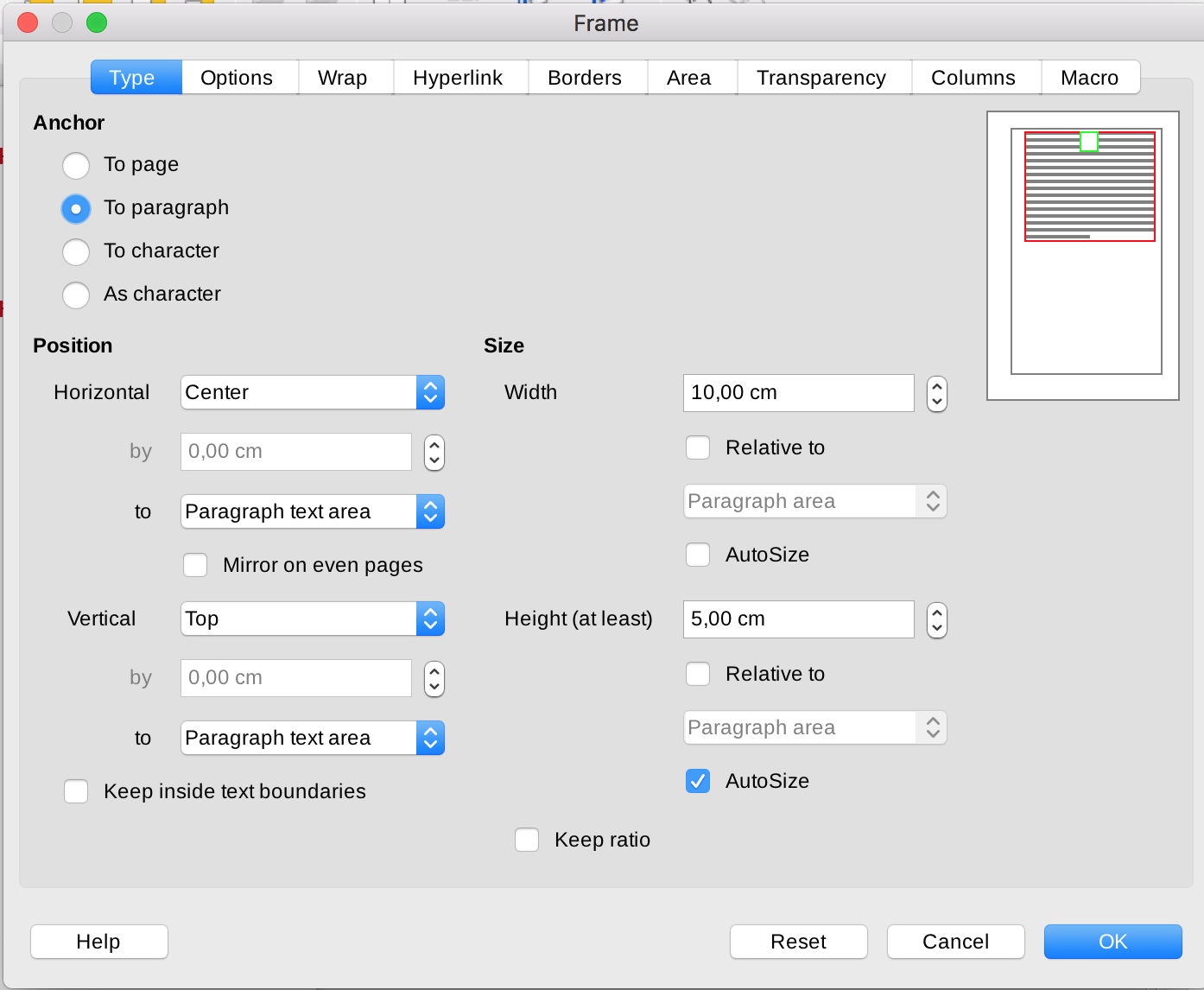 Sequence:1. Open Writer2. Insert -> Frame -> interactive frame3. Format -> Format frame
 and object -> Type tab.4. Check Keep ratio5. Press OK6. Format -> Format frame
 and object -> Type tab.Disable the checkbox for frames or enable the functionalityExecution context:1. Last available LibreOffice VersionResult:Keep ratio can't be setBug is reproducibleVersion info:Version: 7.0.0.0.alpha1 (x64)Build ID: 6a03b2a54143a9bc0c6d4c7f1...Subprocs. CPU: 4; SO: Windows 10.0 Build 17134; Repres. IU: Skia/rej. píx.; VCL: win; Locale: es-ES (es_ES); UI: es-ES; Calc: threadedMaximize- Change system configurationTC1_Set the keep ratio button with default settings for FrameDisable the checkbox for frames or enable the functionalityExecution context:1. Use MAC OS system
Result:Keep ratio can't be setBug is reproducible in different OSWindows/Mac same behaviorVersion info:Version: 7.0.0.0.alpha1Build ID: 6a03b2a54143a9bc0c6d4c7f1...CPU threads: 4; OS: Mac OS X 10.12.6; UI render: default; VCL: osx; Locale: es-ES (es_ES.UTF-8); UI: en-US; Calc: threadedMaximize- Change system configurationTC1_Set the keep ratio button with default settings for FrameDisable the checkbox for frames or enable the functionalityExecution context:1. Previous stable version of LibreOffice
Result:Keep ratio can't be setBug is reproducible in previous versionVersion info:Version: 6.4.4.2Build ID: 3d775be2011f3886db32dfd395a6a6d1ca2630ffCPU threads: 4; OS: Mac OS X 10.12.6; UI render: default; VCL: osx; Locale: es-ES (es_ES.UTF-8); UI-Language: en-USCalc: threadedMaximize- Change behaviourTC2_Set the keep ratio button with default settings for ImagePrerequisites:Default image setting applied: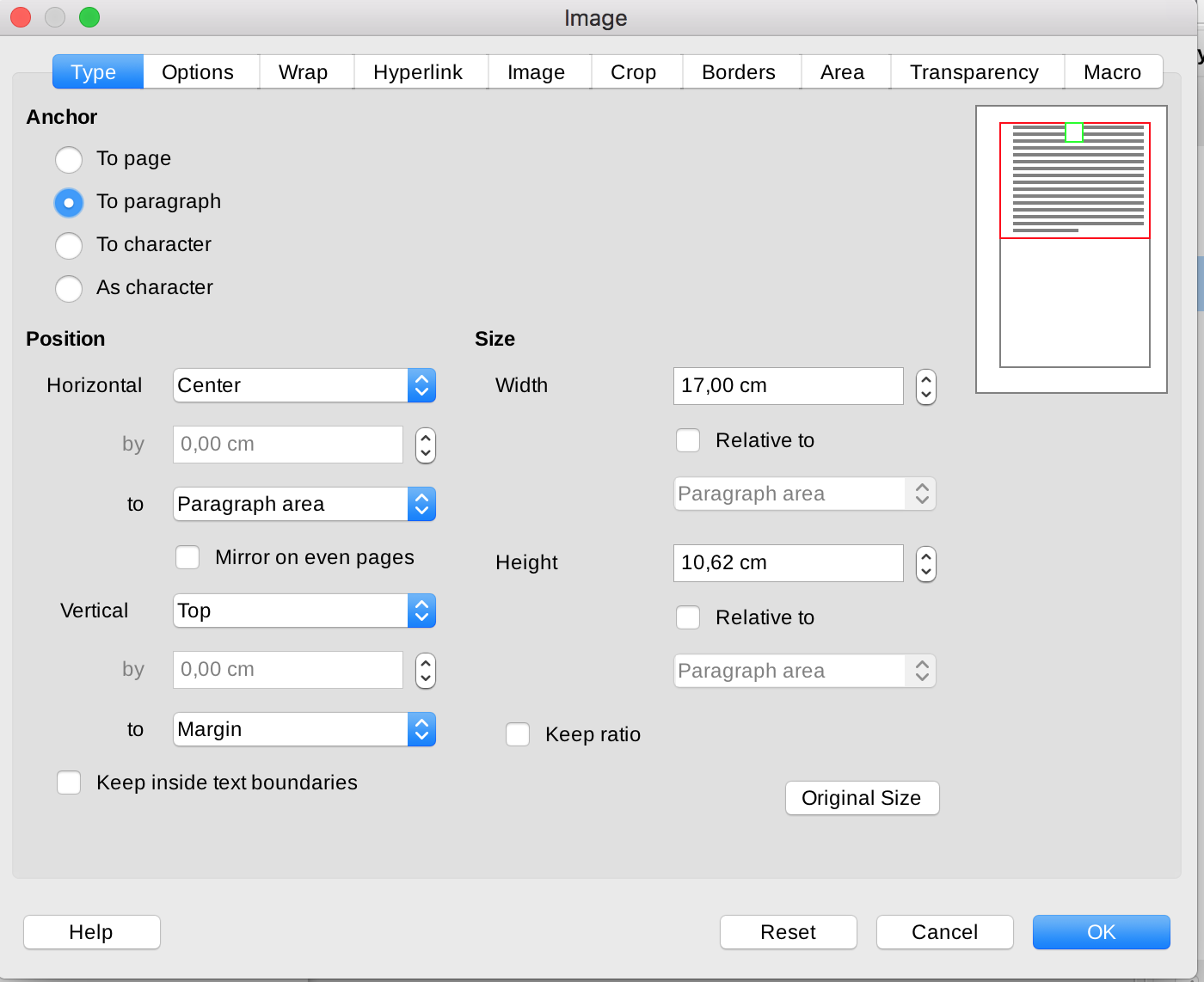 Sequence:1. Open Writer2. Insert -> Image3. Format -> Image -> Properties
-> Type tab.4. Check Keep ratio5. Press OK6. Format -> Image -> Properties
-> Type tab.Disable the checkbox for frames or enable the functionalityExecution context:1. Replace Frame by image
Result:Keep ratio can be setBug is not reproducible for Images Version info:Version: 6.4.4.2Build ID: 3d775be2011f3886db32dfd395a6a6d1ca2630ffCPU threads: 4; OS: Mac OS X 10.12.6; UI render: default; VCL: osx; Locale: es-ES (es_ES.UTF-8); UI-Language: en-USCalc: threadedReplicate- Change environmentTC3_Set the keep ratio button without auto size setting for FramePrerequisites:Default image setting applied: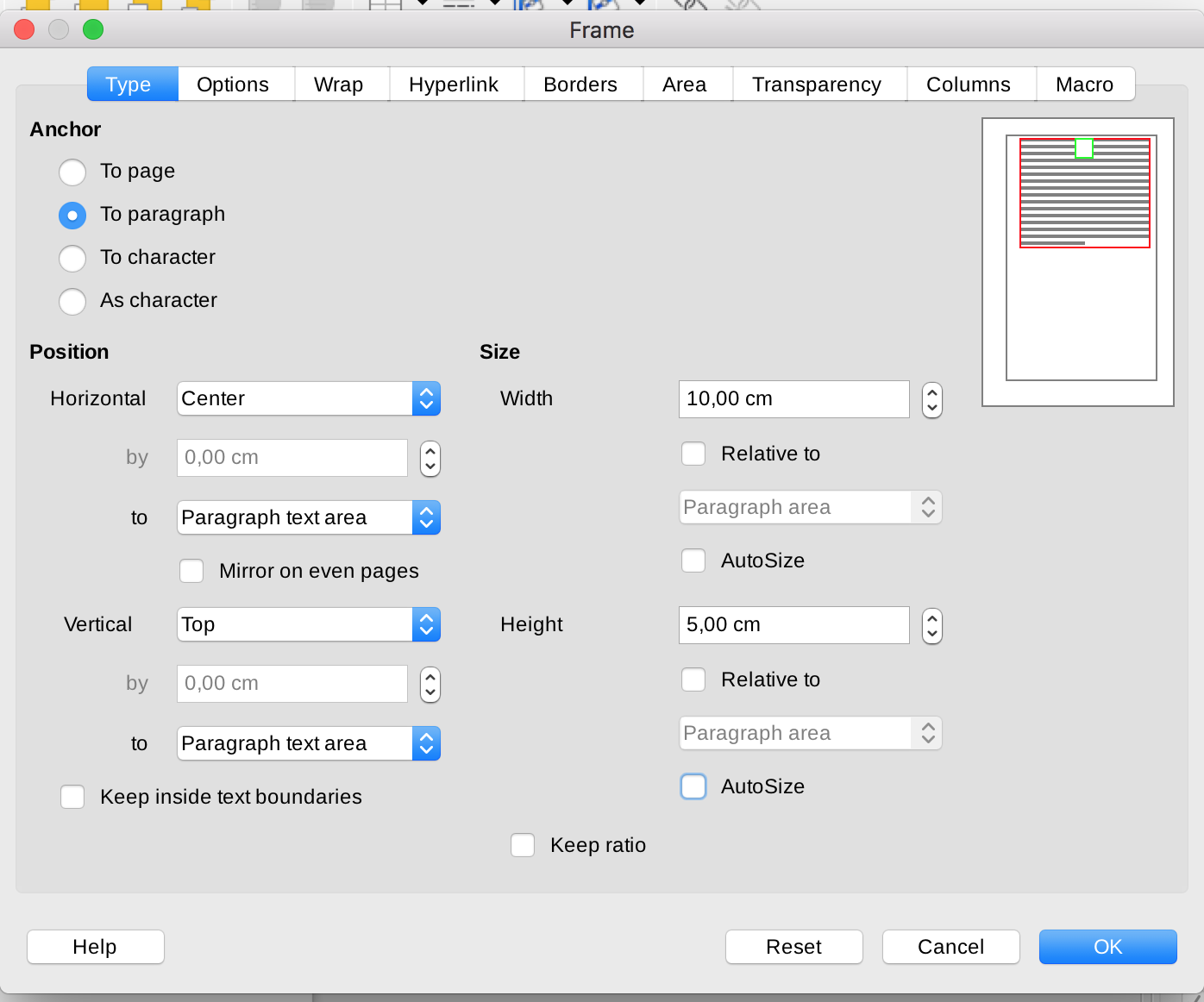 Sequence:Same step sequence than TC1Disable the checkbox for frames or enable the functionalityExecution context:1. Remove Autosize check from the Frame settingResult:Keep ratio can't be setBug is reproducibleVersion info:Version: 7.0.0.0.alpha1 (x64)Build ID: 6a03b2a54143a9bc0c6d4c7f1...Subprocs. CPU: 4; SO: Windows 10.0 Build 17134; Repres. IU: Skia/rej. píx.; VCL: win; Locale: es-ES (es_ES); UI: es-ES; Calc: threadedReplicate- Change environmentTC4_Set the keep ratio button with “relative to” setting option previously selected for FramePrerequisites:Default image setting applied: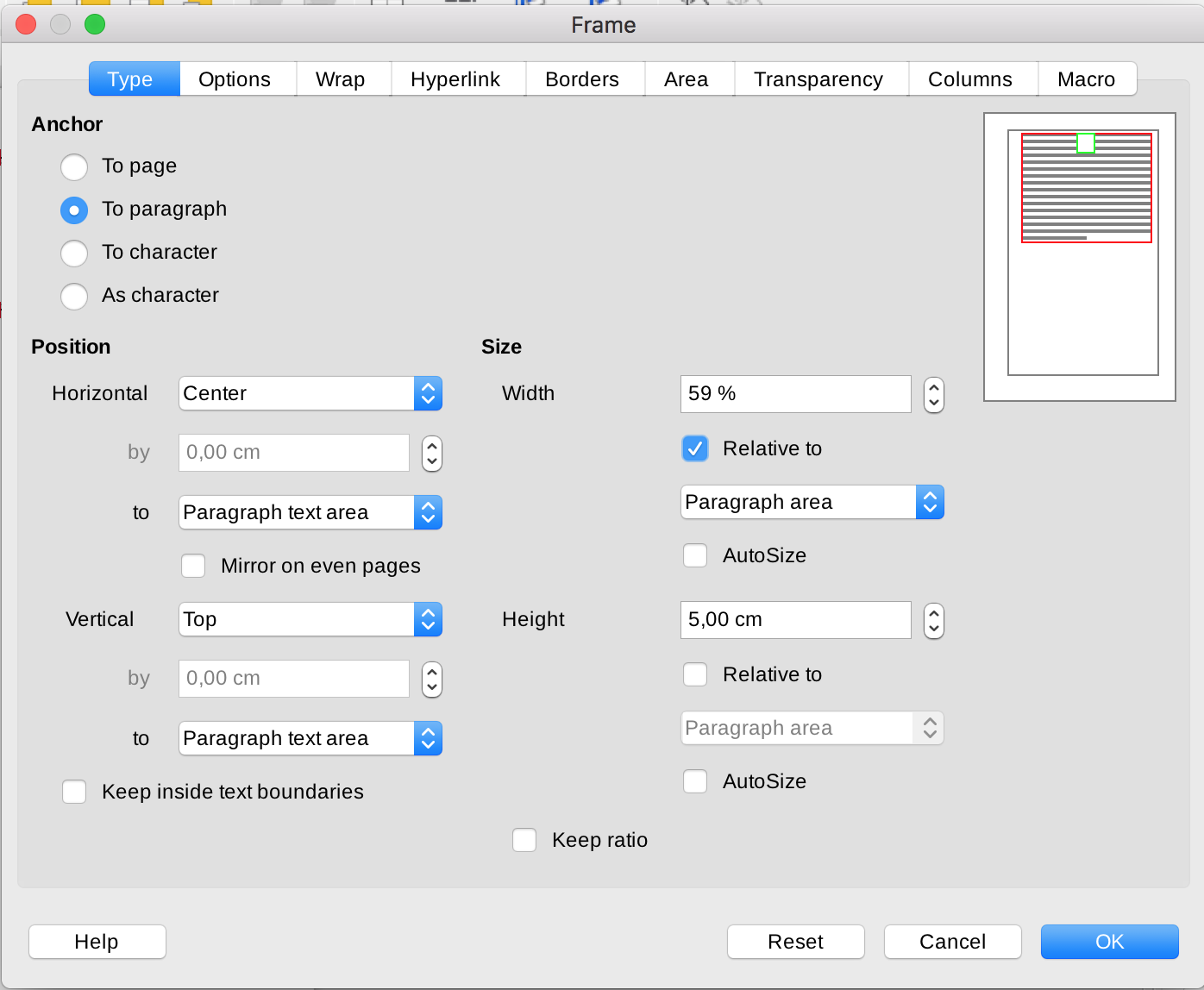 Sequence:Same step sequence than TC1Disable the checkbox for frames or enable the functionalityExecution context:1. Set size relative to ParagraphResult:Keep ratio can be setBug is reproducible for Frame when a relative Size is already selectedSame behavior for Width, Height or bothVersion info:Version: 7.0.0.0.alpha1 (x64)Build ID: 6a03b2a54143a9bc0c6d4c7f1...Subprocs. CPU: 4; SO: Windows 10.0 Build 17134; Repres. IU: Skia/rej. píx.; VCL: win; Locale: es-ES (es_ES); UI: es-ES; Calc: threadedReplicate- Change environmentTC5_Set the keep ratio button and one of “Relative to” size for Frame at the same timePrerequisites:Default image setting applied:Sequence:1. Open Writer2. Insert -> Frame -> interactive frame3. Format -> Format frame
 and object -> Type tab.4. Check Width “Relative to” “Paragraph area”5. Check Keep ratio6. Press OK7. Format -> Format frame
 and object -> Type tab.Disable the checkbox for frames or enable the functionalityExecution context:1. Set size relative to ParagraphResult:Keep ratio can be setBug is not reproducible for Frame when set, at the same time, ratio button and one size “Relative to” option Same result if select only Height “relative to”Checkbox state is kept when reopen settingsWhen Keep ratio is active, we can see how Height is updated when change Width and in the opposite way.
Version info:Version: 7.0.0.0.alpha1 (x64)Build ID: 6a03b2a54143a9bc0c6d4c7f1...Subprocs. CPU: 4; SO: Windows 10.0 Build 17134; Repres. IU: Skia/rej. píx.; VCL: win; Locale: es-ES (es_ES); UI: es-ES; Calc: threadedReplicate- Change environmentTC6_Set the keep ratio button and both “Relative to” size for Frame at the same timePrerequisites:Same as TC3Sequence:Same sequence than TC3 except than - select Width and Height “relative to” “Paragraph area” and check Ratio buttonDisable the checkbox for frames or enable the functionalityExecution context:1. Set size relative to ParagraphResult:Keep ratio can be setBug is reproducible for Frame when set ratio button and both Size “Relative to” optionIn this case we cannot consider this behavior a bug because each dimension has its own referential then we cannot expect any correlation between Height and Width Version info:Version: 7.0.0.0.alpha1 (x64)Build ID: 6a03b2a54143a9bc0c6d4c7f1...Subprocs. CPU: 4; SO: Windows 10.0 Build 17134; Repres. IU: Skia/rej. píx.; VCL: win; Locale: es-ES (es_ES); UI: es-ES; Calc: threaded